国家管网集团吉林天然气管道有限责任公司长岭-长春-吉化输气管道工程安全现状评价公示表注：各机构一定如实填写，所有信息在日常检查、年度考核中均要核查。说明：为便于省局统计抓取信息，请统一用此电子表格填写上传、不得自行加行、加列、合并等。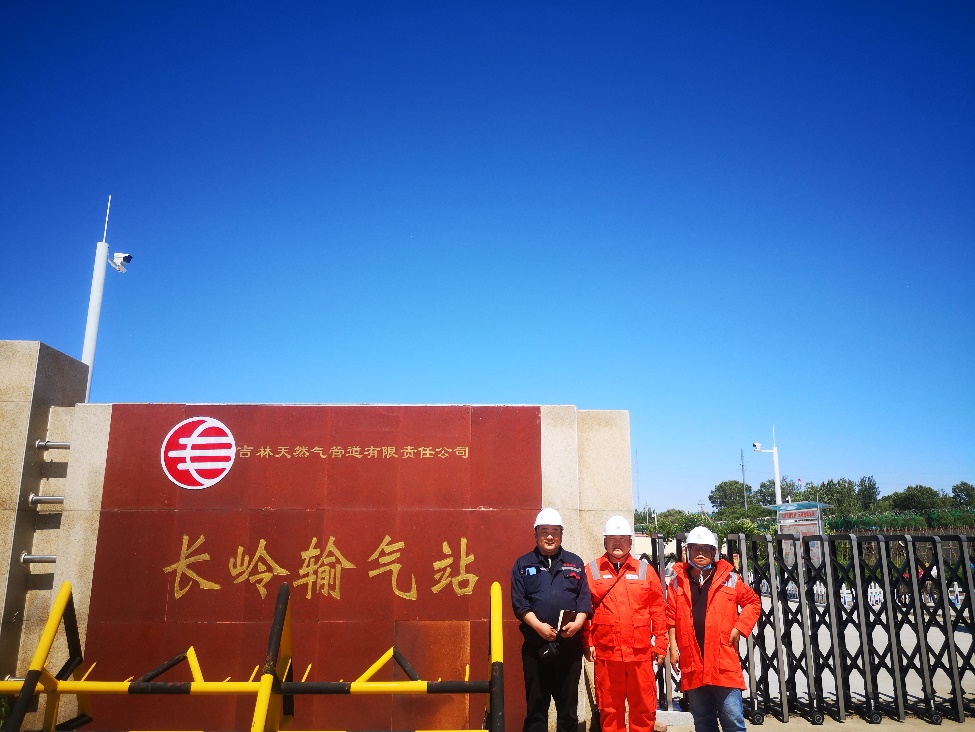 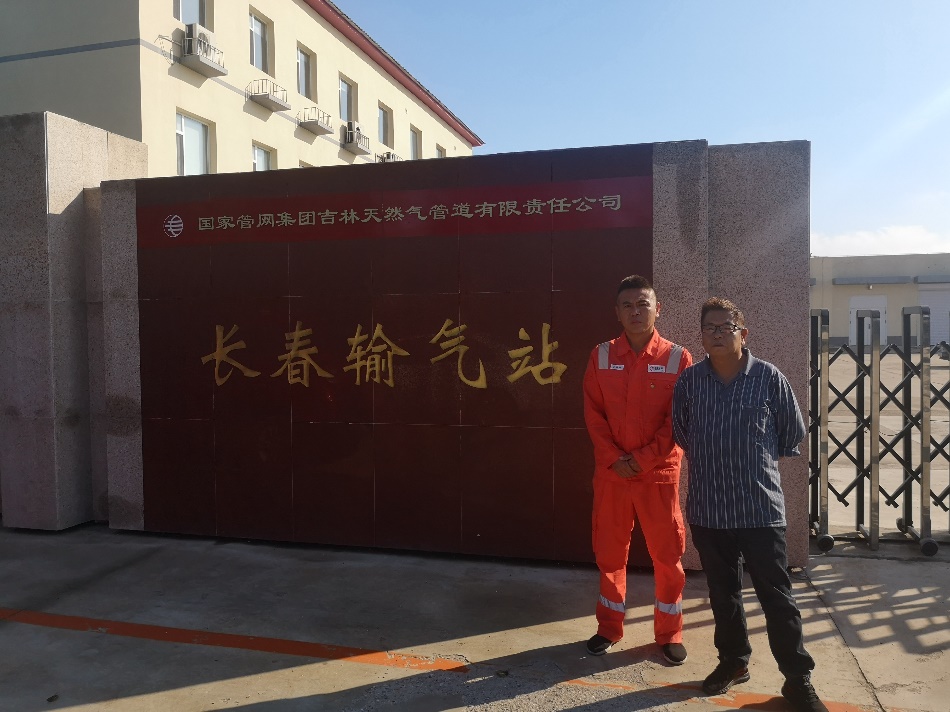 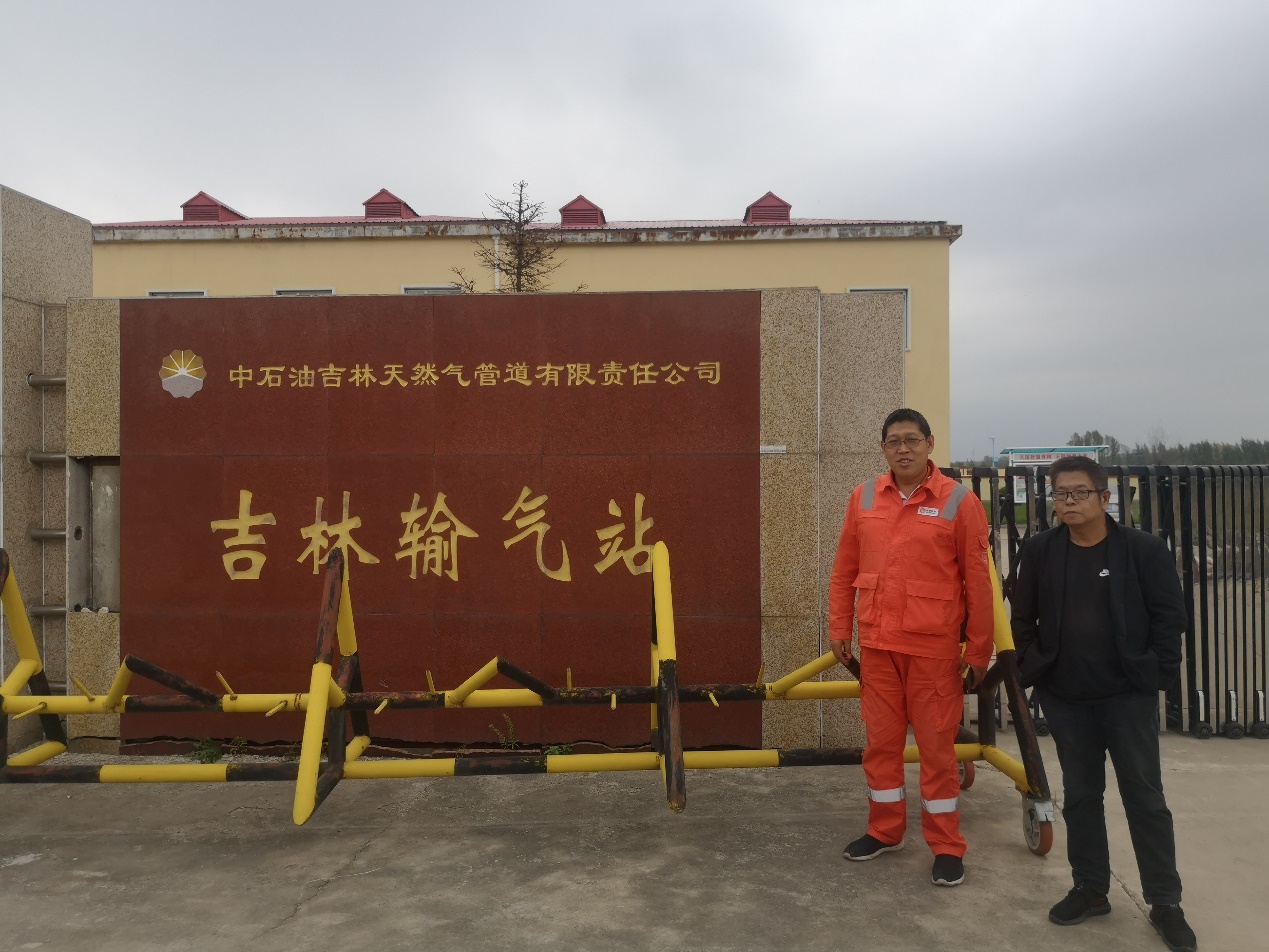 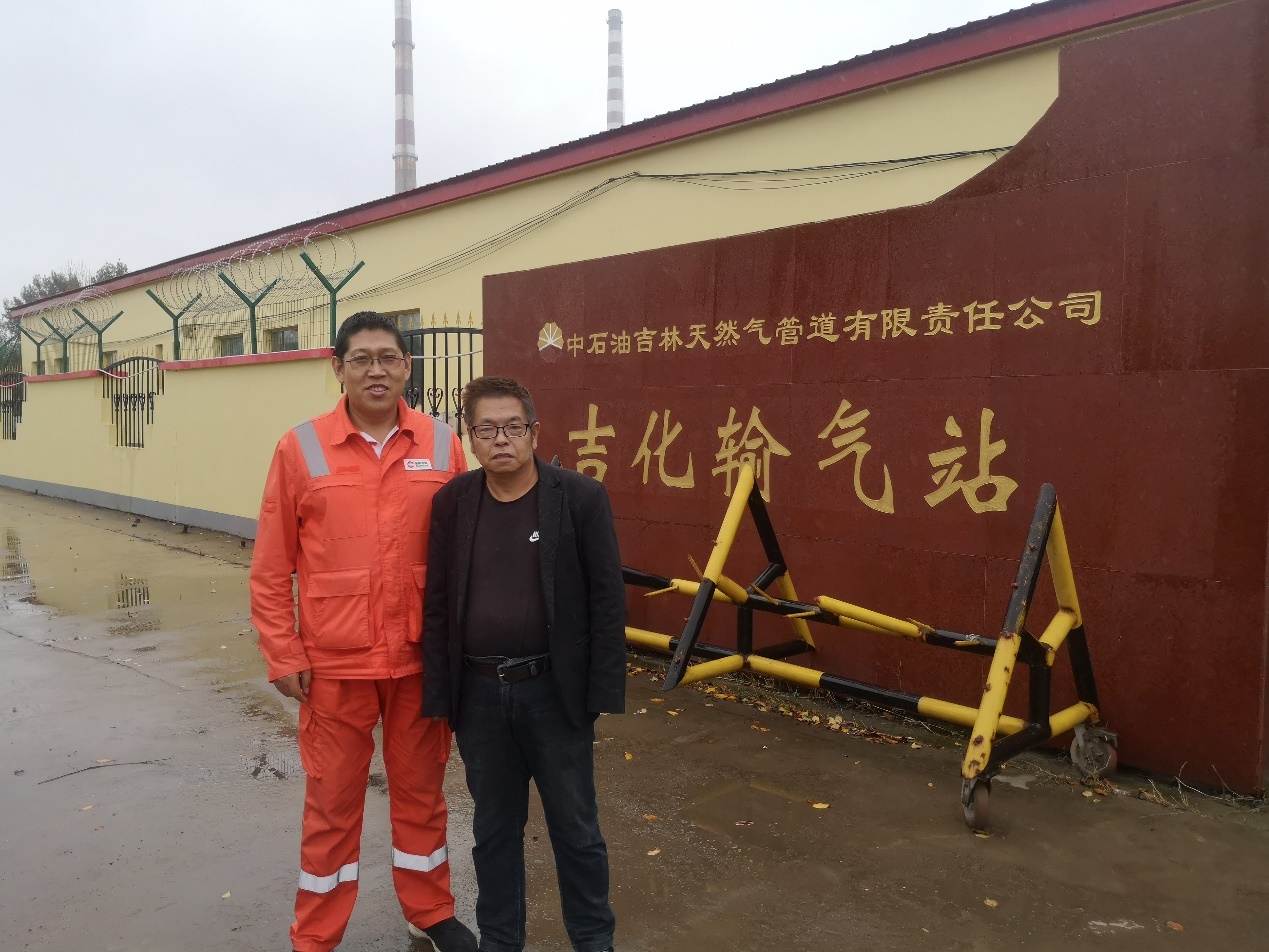 项目概况项目名称国家管网集团吉林天然气管道有限责任公司长岭-长春-吉化输气管道工程安全现状评价行业类别天然气管线输送项目概况项目业主刘野项目性质安全现状评价项目概况项目地址长春市朝阳区湖光路南胡同306号407室。长春市朝阳区湖光路南胡同306号407室。长春市朝阳区湖光路南胡同306号407室。项目概况项目简介本项目管道线路长度为225km，沿线共设输气站场4座，分别是长岭首站、长春分输站、吉林分输站和吉化末站，设置线路截断阀室10座，分别是C1#阀室、C2#阀室、C3#阀室、C4#阀室、C5#阀室、C6#阀室、C6+1#阀室、C7#阀室、C8#阀室和C9#阀室。依据《石油天然气工程设计防火规范》（GB50183-2004）第3.2.3条规定，长岭首站、长春分输站、吉林分输站和吉化末站等均为五级站场。管道线路起自吉林油田前大处理厂附近的长岭首站，经长春分输站、吉林分输站，终止于吉林化工集团附近的吉化末站。管道设计压力6.3MPa，长岭—长春段管径为Ф711mm，设计输量为23.32×108m3/a；长春—吉化段管径为Ф610mm，设计输量为22.49×108m3/a；线路管材为L450。本项目管道线路长度为225km，沿线共设输气站场4座，分别是长岭首站、长春分输站、吉林分输站和吉化末站，设置线路截断阀室10座，分别是C1#阀室、C2#阀室、C3#阀室、C4#阀室、C5#阀室、C6#阀室、C6+1#阀室、C7#阀室、C8#阀室和C9#阀室。依据《石油天然气工程设计防火规范》（GB50183-2004）第3.2.3条规定，长岭首站、长春分输站、吉林分输站和吉化末站等均为五级站场。管道线路起自吉林油田前大处理厂附近的长岭首站，经长春分输站、吉林分输站，终止于吉林化工集团附近的吉化末站。管道设计压力6.3MPa，长岭—长春段管径为Ф711mm，设计输量为23.32×108m3/a；长春—吉化段管径为Ф610mm，设计输量为22.49×108m3/a；线路管材为L450。本项目管道线路长度为225km，沿线共设输气站场4座，分别是长岭首站、长春分输站、吉林分输站和吉化末站，设置线路截断阀室10座，分别是C1#阀室、C2#阀室、C3#阀室、C4#阀室、C5#阀室、C6#阀室、C6+1#阀室、C7#阀室、C8#阀室和C9#阀室。依据《石油天然气工程设计防火规范》（GB50183-2004）第3.2.3条规定，长岭首站、长春分输站、吉林分输站和吉化末站等均为五级站场。管道线路起自吉林油田前大处理厂附近的长岭首站，经长春分输站、吉林分输站，终止于吉林化工集团附近的吉化末站。管道设计压力6.3MPa，长岭—长春段管径为Ф711mm，设计输量为23.32×108m3/a；长春—吉化段管径为Ф610mm，设计输量为22.49×108m3/a；线路管材为L450。评价机构组及评价项目评价机构吉林省正光安全科技有限公司机构负责人易振环评价机构组及评价项目技术负责人陈  鑫过程控制负责人刘  哲评价机构组及评价项目项目评价组长石春有报告编制人杜东雷评价机构组及评价项目报告审核人王犇项目安全评价师石春有、杜东雷、崔译文评价机构组及评价项目参与评价工作的注册安全工程师、技术专家石春有石春有石春有评价活动主要信息签订合同时间2021年5月报告提交时间2021年12月评价活动主要信息安全评价类型安全现状评价安全现状评价安全现状评价评价活动主要信息到现场开展评价活动人员石春有、杜东雷石春有、杜东雷石春有、杜东雷评价活动主要信息到现场开展评价活动时间2021年9月2021年9月2021年9月评价活动主要信息评价机构认为需要公开的其他信息评价活动主要信息评价结论本评价认为长岭-长春-吉化输气管道工程采用的工艺技术成熟可靠；在运行中，严格执行国家的法律、法规及行业标准和规范；规章制度、操作规程、岗位责任制及应急救援预案齐备。运行期间，总体安全状况良好，长岭-长春-吉化输气管道工程具备国家现行有关安全生产法律、法规及标准规范规定的安全生产条件本评价认为长岭-长春-吉化输气管道工程采用的工艺技术成熟可靠；在运行中，严格执行国家的法律、法规及行业标准和规范；规章制度、操作规程、岗位责任制及应急救援预案齐备。运行期间，总体安全状况良好，长岭-长春-吉化输气管道工程具备国家现行有关安全生产法律、法规及标准规范规定的安全生产条件本评价认为长岭-长春-吉化输气管道工程采用的工艺技术成熟可靠；在运行中，严格执行国家的法律、法规及行业标准和规范；规章制度、操作规程、岗位责任制及应急救援预案齐备。运行期间，总体安全状况良好，长岭-长春-吉化输气管道工程具备国家现行有关安全生产法律、法规及标准规范规定的安全生产条件